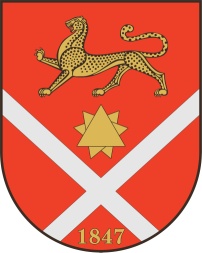 Республика Северная Осетия – Алания
Правобережный район
Бесланское городское поселение 
Собрание представителей Бесланского городского поселенияРешение № 4от 16 октября 2020 г.                                                                              г. Беслан«О назначении публичных слушанийпо проекту Решения Собрания представителейБесланского городского поселения«О внесении изменений и дополненийв Правила благоустройства Бесланского городского поселения» В соответствии с Федеральным законом от 06.10.2003 г. N 131-ФЗ «Об общих принципах организации местного самоуправления в Российской Федерации», Градостроительным кодексом РФ, Уставом Бесланского городского поселения Правобережного района Республики Северная Осетия – Алания, Положением «О порядке организации и проведении публичных слушаний», утвержденным решением Собрания представителей Бесланского городского поселения от 22.05.2009 г. № 73ПОСТАНОВЛЯЮ:         1. Назначить публичные слушания по обсуждению проекта Решения Собрания представителей Бесланского городского поселения «О внесении изменений и дополнений в Правила благоустройства Бесланского городского поселения, утвержденные Решением Собрания представителей Бесланского городского поселения от 26.09.2012 г. № 22 (далее – Проект) на 25.11.2020 г. в 16 ч. 00 мин по адресу: РСО-Алания, Правобережный район, ул. Ген. Плиева, 18, 3 этаж, зал заседаний.          2. Возложить организацию и проведение публичных слушаний на депутатскую комиссию Собрания представителей Бесланского городского поселения в следующем составе: Кисиев Д. Б. - председатель комиссии; члены комиссии: Кудзиев А.Д., Хаблиева А.Т.  3. Комиссии (контактный телефон: 8 (86737) 3-15-44, местонахождение: РСО - Алания, г. Беслан, ул. Плиева, 18, каб. № 10) провести мероприятия по подготовке и организации публичных слушаний и оповещению жителей г. Беслана о проведении публичных слушаний.Проведение публичных слушаний обеспечить в соответствии с Положением «О порядке организации и проведении публичных слушаний», утвержденным решением Собрания представителей Бесланского городского поселения от 22.05.2009 г. № 73.Регистрация жителей, желающих выступить на публичных слушаниях, производится по месту нахождения комиссии.4. Комиссии обеспечить размещение экспозиции демонстративных материалов по Проекту по адресу: РСО-Алания, г. Беслан, ул. Плиева, 18, каб. №9 с  16.10. 2020 г., приемные часы в рабочие дни: с 14 ч..00 мин. до 15 ч. 00 мин. 5. Замечания и предложения по проекту Правил направлять по адресу: РСО-Алания, г. Беслан, ул. Плиева, 18, каб. №9. Предложения могут быть представлены в письменной или электронной форме (amcbeslan@rso-a.ru)  с 16.10.2020 г. по  25.11.2020 г. включительно.              6. Опубликовать настоящее Решение, а также Проект в установленном для официальных правовых актов порядке.          Дополнительно разместить указанные акты на официальном сайте АМС Бесланского городского поселения в сети «Интернет» (www.beslan.ru).Глава муниципального образованияБесланского городского поселения                                             В. Б. ТатаровПРОЕКТРеспублика Северная Осетия – Алания
Правобережный район
Бесланское городское поселение 
Собрание представителей Бесланского городского поселенияРешение №  ___от «__» __________ 2020  г.                                                                 г. Беслан                             
«О внесении изменений и дополнений в
Правила благоустройства Бесланского городского поселения»           
            На основании  п. 19 ч. 1 ст. 14 Федерального закона от 06.10.2003 N 131-ФЗ «Об общих принципах организации местного самоуправления в Российской Федерации», Приказа Минстроя от 13.04.2017 N711/пр «Об утверждении методических рекомендаций для подготовки правил благоустройства территорий поселений, городских округов, внутригородских районов», Устава Бесланского городского поселения Правобережного района Республики Северная Осетия – Алания, протеста Владикавказской транспортной прокуратуры от 24.06.2020  №23/1-2-2020/92, Собрание представителей Бесланского городского поселенияРЕШАЕТ: 	1. Внести в Правила благоустройства Бесланского городского поселения, утвержденные Решением Собрания представителей Бесланского городского поселения от 26.09.2012 г. № 22 следующие изменения: 	1.1. Часть 2 статьи 10 изложить в новой редакции: 	Статья 10. Установка и содержание урн для мусора в местах массового отдыха населения и других общественных местах 	1. На всех площадях и улицах, в садах, парках, рынках, стадионах, местах остановки маршрутных транспортных средств, у входов и выходов из зданий, сооружений и в других местах общего пользования должны быть установлены урны для мусора в количестве, достаточном для предотвращения от засорения территории города Беслана. 	2. Настоящее решение вступает в силу с момента его официального опубликования (обнародования).Глава муниципального образованияБесланского городского поселения                                             В. Б. Татаров